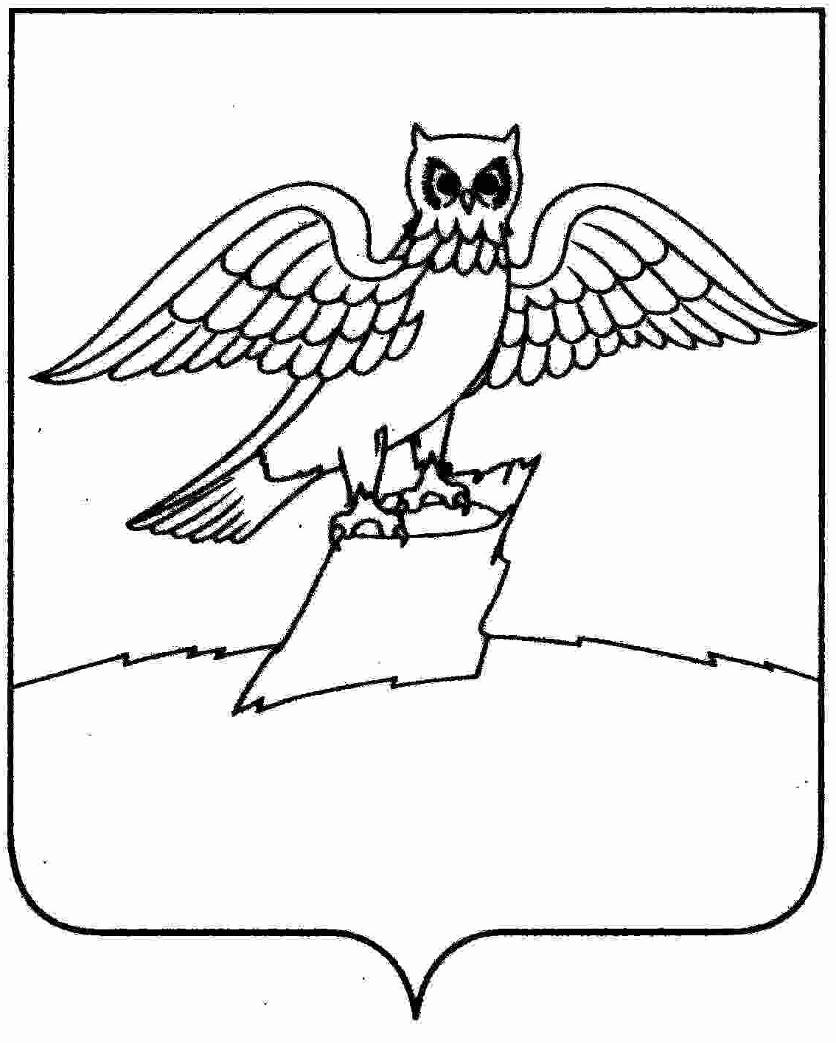 АДМИНИСТРАЦИЯ ГОРОДА КИРЖАЧКИРЖАЧСКОГО РАЙОНАП О С Т А Н О В Л Е Н И Е04.08.2023 	                          № 827О внесении изменений в муниципальную программу «Защита населения и территорий от чрезвычайных ситуаций природного и техногенного характера, обеспечения пожарной безопасности и безопасности людей на водных объектах на  территории муниципального образования город Киржач Киржачского района Владимирской области» утвержденную постановлением администрации г. Киржач от 13.07.2021 № 523 На основании решения Совета народных депутатов города Киржач Киржачского района от 26.07.2023 № 53/355 «О внесении изменений и дополнений в решение Совета народных депутатов города  Киржач от 15.12.2022 № 42/280 «О  бюджете муниципального образования  город  Киржач  Киржачского района на 2023 и плановый период 2024 и 2025 годов», в целях актуализации муниципальной программы «Защита населения и территорий от чрезвычайных ситуаций природного и техногенного характера, обеспечения пожарной безопасности и безопасности на водных объектах на территории муниципального образования город Киржач Киржачского района Владимирской области»П О С Т А Н О В Л Я Ю:Внести следующие изменения в муниципальную программу «Защита населения и территорий от чрезвычайных ситуаций природного и техногенного характера, обеспечения пожарной безопасности и безопасности людей на водных объектах на  территории муниципального образования город Киржач Киржачского района Владимирской области» утвержденную постановлением администрации г. Киржач от 13.07.2021 № 523: Строку «Объём Бюджетных ассигнований Программы (подпрограммы), в том числе по годам и источникам» Паспорта муниципальной программы изложить в редакции согласно приложению № 1 к настоящему постановлению.Строку 3 «1.2. Работы по монтажу систем напорных водопроводов для пожаротушения (включая пожарные гидранты с пожарными рукавами и выходными патрубками)» приложения № 2 муниципальной программы изложить в редакции согласно приложению № 2 к настоящему постановлению.Контроль за исполнением настоящего постановления возложить на заместителя главы администрации по вопросам жизнеобеспечения.Постановление вступает в силу с даты подписания и подлежит опубликованию на официальном сайте администрации г. Киржач www.gorodkirzhach.ru.Глава администрации                                                               Н.В. СкороспеловаПриложение № 1к постановлению администрациигорода Киржач Киржачского районаот 04.08.2023 № 827ПАСПОРТмуниципальной программы муниципального образования город Киржач Киржачского района Владимирской областиПриложение № 2к постановлению администрациигорода Киржач Киржачского районаот 04.08.2023  № 827Ресурсное обеспечение мероприятий муниципальной программы                 «Защита населения и территорий от чрезвычайных ситуаций природного                и техногенного характера, обеспечения пожарной безопасности                               и безопасности на водных объектах на территории муниципального образования город Киржач Киржачского района Владимирской области»………………………………….………………………………..Объём Бюджетных ассигнований Программы (подпрограммы), в том числе по годам и источникамОбщий объём финансирования составляет 3992,421 тыс. рублей за счет средств бюджета города:2021 год – 372,6 тыс. рублей2022 год – 819,821 тыс. рублей2023 год – 1000,0 тыс. рублей2024 год – 900,0 тыс. рублей	  2025 год – 900,0 тыс. рублей………………………………….…………………………………№ п/пМероприятияОбъем финансирования (тыс. рублей)Объем финансирования (тыс. рублей)Объем финансирования (тыс. рублей)Объем финансирования (тыс. рублей)Объем финансирования (тыс. рублей)№ п/пМероприятия20212022202320242025.........................................................................................................................................................................................................................3Работы по монтажу систем напорных водопроводов для пожаротушения (включая пожарные гидранты с пожарными рукавами и выходными патрубками)100,0522,221-20200,0100,0100,0……………………..……………………..……………………..……………………..……………………..……………………..……………………..